Автоматизированный банк данныхАвтоматизированный банк данныхАвтоматизированный банк данныхАвтоматизированный банк данныхАвтоматизированный банк данныхАвтоматизированный банк данныхАвтоматизированный банк данныхАвтоматизированный банк данныхАвтоматизированный банк данныхФорма 2"Книга памяти" Республики Беларусь"Книга памяти" Республики Беларусь"Книга памяти" Республики Беларусь"Книга памяти" Республики Беларусь"Книга памяти" Республики Беларусь"Книга памяти" Республики Беларусь"Книга памяти" Республики Беларусь"Книга памяти" Республики Беларусь"Книга памяти" Республики БеларусьВоинское захоронение № 4336Воинское захоронение № 4336Воинское захоронение № 4336Воинское захоронение № 4336Воинское захоронение № 4336Воинское захоронение № 4336Воинское захоронение № 4336Воинское захоронение № 4336Воинское захоронение № 4336По состоянию на 26.08.2019 г.По состоянию на 26.08.2019 г.По состоянию на 26.08.2019 г.По состоянию на 26.08.2019 г.По состоянию на 26.08.2019 г.По состоянию на 26.08.2019 г.По состоянию на 26.08.2019 г.По состоянию на 26.08.2019 г.По состоянию на 26.08.2019 г.Место нахождения: Витебская областьМесто нахождения: Витебская областьМесто нахождения: Витебская областьМесто нахождения: Витебская областьМесто нахождения: Витебская областьМесто нахождения: Витебская областьМесто нахождения: Витебская областьМесто нахождения: Витебская областьМесто нахождения: Витебская областьЛиозненский районЛиозненский районЛиозненский районЛиозненский районЛиозненский районЛиозненский с/с Лиозненский с/с Лиозненский с/с Лиозненский с/с Лиозненский с/с НП: Бояры, деревняНП: Бояры, деревняНП: Бояры, деревняНП: Бояры, деревняНП: Бояры, деревня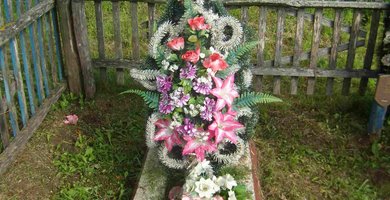 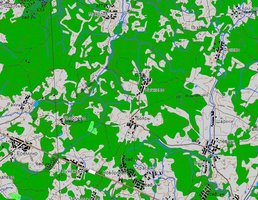 Тип воинского захоронения БМТип воинского захоронения БМТип воинского захоронения БМТип воинского захоронения БМТип воинского захоронения БМТип воинского захоронения БМТип воинского захоронения БМТип воинского захоронения БМТип воинского захоронения БМБоевые действия 2МВБоевые действия 2МВБоевые действия 2МВБоевые действия 2МВБоевые действия 2МВБоевые действия 2МВБоевые действия 2МВБоевые действия 2МВБоевые действия 2МВДата захоронения 1943Дата захоронения 1943Дата захоронения 1943Дата захоронения 1943Дата захоронения 1943Дата захоронения 1943Дата захоронения 1943Дата захоронения 1943Дата захоронения 1943Дата установки памятника 1988Дата установки памятника 1988Дата установки памятника 1988Дата установки памятника 1988Дата установки памятника 1988Дата установки памятника 1988Дата установки памятника 1988Дата установки памятника 1988Дата установки памятника 1988Дата установки знака —Дата установки знака —Дата установки знака —Дата установки знака —Дата установки знака —Дата установки знака —Дата установки знака —Дата установки знака —Дата установки знака —Количество похороненныхКоличество похороненныхКоличество похороненныхКоличество похороненныхКоличество похороненныхИз нихИз нихИз нихИз нихИз нихИз нихИз нихИз нихИз нихИз нихИз нихИз нихИз нихКоличество похороненныхКоличество похороненныхКоличество похороненныхКоличество похороненныхКоличество похороненныхизвестныхизвестныхнеизвестныхнеизвестныхвоеннослу-жащихучастников сопротивле-нияучастников сопротивле-нияжертв войныжертв войныжертв войнывоенноплен-ныхвоенноплен-ныхвоенноплен-ных78787878787878007800000000Описание захоронения ОБЕЛИСК. БЕТОН. Н=1,2М. ОГРАЖДЕН. ДЕРЕВЯН. 1,7х2,7М. Описание захоронения ОБЕЛИСК. БЕТОН. Н=1,2М. ОГРАЖДЕН. ДЕРЕВЯН. 1,7х2,7М. Описание захоронения ОБЕЛИСК. БЕТОН. Н=1,2М. ОГРАЖДЕН. ДЕРЕВЯН. 1,7х2,7М. Описание захоронения ОБЕЛИСК. БЕТОН. Н=1,2М. ОГРАЖДЕН. ДЕРЕВЯН. 1,7х2,7М. Описание захоронения ОБЕЛИСК. БЕТОН. Н=1,2М. ОГРАЖДЕН. ДЕРЕВЯН. 1,7х2,7М. Описание захоронения ОБЕЛИСК. БЕТОН. Н=1,2М. ОГРАЖДЕН. ДЕРЕВЯН. 1,7х2,7М. Описание захоронения ОБЕЛИСК. БЕТОН. Н=1,2М. ОГРАЖДЕН. ДЕРЕВЯН. 1,7х2,7М. Описание захоронения ОБЕЛИСК. БЕТОН. Н=1,2М. ОГРАЖДЕН. ДЕРЕВЯН. 1,7х2,7М. Описание захоронения ОБЕЛИСК. БЕТОН. Н=1,2М. ОГРАЖДЕН. ДЕРЕВЯН. 1,7х2,7М. Описание захоронения ОБЕЛИСК. БЕТОН. Н=1,2М. ОГРАЖДЕН. ДЕРЕВЯН. 1,7х2,7М. Описание захоронения ОБЕЛИСК. БЕТОН. Н=1,2М. ОГРАЖДЕН. ДЕРЕВЯН. 1,7х2,7М. Описание захоронения ОБЕЛИСК. БЕТОН. Н=1,2М. ОГРАЖДЕН. ДЕРЕВЯН. 1,7х2,7М. Описание захоронения ОБЕЛИСК. БЕТОН. Н=1,2М. ОГРАЖДЕН. ДЕРЕВЯН. 1,7х2,7М. Описание захоронения ОБЕЛИСК. БЕТОН. Н=1,2М. ОГРАЖДЕН. ДЕРЕВЯН. 1,7х2,7М. Описание захоронения ОБЕЛИСК. БЕТОН. Н=1,2М. ОГРАЖДЕН. ДЕРЕВЯН. 1,7х2,7М. Описание захоронения ОБЕЛИСК. БЕТОН. Н=1,2М. ОГРАЖДЕН. ДЕРЕВЯН. 1,7х2,7М. Описание захоронения ОБЕЛИСК. БЕТОН. Н=1,2М. ОГРАЖДЕН. ДЕРЕВЯН. 1,7х2,7М. Описание захоронения ОБЕЛИСК. БЕТОН. Н=1,2М. ОГРАЖДЕН. ДЕРЕВЯН. 1,7х2,7М. Описание захоронения ОБЕЛИСК. БЕТОН. Н=1,2М. ОГРАЖДЕН. ДЕРЕВЯН. 1,7х2,7М. Описание захоронения ОБЕЛИСК. БЕТОН. Н=1,2М. ОГРАЖДЕН. ДЕРЕВЯН. 1,7х2,7М. Описание захоронения ОБЕЛИСК. БЕТОН. Н=1,2М. ОГРАЖДЕН. ДЕРЕВЯН. 1,7х2,7М. Описание захоронения ОБЕЛИСК. БЕТОН. Н=1,2М. ОГРАЖДЕН. ДЕРЕВЯН. 1,7х2,7М. Описание захоронения ОБЕЛИСК. БЕТОН. Н=1,2М. ОГРАЖДЕН. ДЕРЕВЯН. 1,7х2,7М. Описание захоронения ОБЕЛИСК. БЕТОН. Н=1,2М. ОГРАЖДЕН. ДЕРЕВЯН. 1,7х2,7М. Описание захоронения ОБЕЛИСК. БЕТОН. Н=1,2М. ОГРАЖДЕН. ДЕРЕВЯН. 1,7х2,7М. Описание захоронения ОБЕЛИСК. БЕТОН. Н=1,2М. ОГРАЖДЕН. ДЕРЕВЯН. 1,7х2,7М. Описание захоронения ОБЕЛИСК. БЕТОН. Н=1,2М. ОГРАЖДЕН. ДЕРЕВЯН. 1,7х2,7М. Описание захоронения ОБЕЛИСК. БЕТОН. Н=1,2М. ОГРАЖДЕН. ДЕРЕВЯН. 1,7х2,7М. Описание захоронения ОБЕЛИСК. БЕТОН. Н=1,2М. ОГРАЖДЕН. ДЕРЕВЯН. 1,7х2,7М. Описание захоронения ОБЕЛИСК. БЕТОН. Н=1,2М. ОГРАЖДЕН. ДЕРЕВЯН. 1,7х2,7М. Описание захоронения ОБЕЛИСК. БЕТОН. Н=1,2М. ОГРАЖДЕН. ДЕРЕВЯН. 1,7х2,7М. Описание захоронения ОБЕЛИСК. БЕТОН. Н=1,2М. ОГРАЖДЕН. ДЕРЕВЯН. 1,7х2,7М. Описание захоронения ОБЕЛИСК. БЕТОН. Н=1,2М. ОГРАЖДЕН. ДЕРЕВЯН. 1,7х2,7М. Описание захоронения ОБЕЛИСК. БЕТОН. Н=1,2М. ОГРАЖДЕН. ДЕРЕВЯН. 1,7х2,7М. Описание захоронения ОБЕЛИСК. БЕТОН. Н=1,2М. ОГРАЖДЕН. ДЕРЕВЯН. 1,7х2,7М. Описание захоронения ОБЕЛИСК. БЕТОН. Н=1,2М. ОГРАЖДЕН. ДЕРЕВЯН. 1,7х2,7М. Описание захоронения ОБЕЛИСК. БЕТОН. Н=1,2М. ОГРАЖДЕН. ДЕРЕВЯН. 1,7х2,7М. Описание захоронения ОБЕЛИСК. БЕТОН. Н=1,2М. ОГРАЖДЕН. ДЕРЕВЯН. 1,7х2,7М. Описание захоронения ОБЕЛИСК. БЕТОН. Н=1,2М. ОГРАЖДЕН. ДЕРЕВЯН. 1,7х2,7М. Описание захоронения ОБЕЛИСК. БЕТОН. Н=1,2М. ОГРАЖДЕН. ДЕРЕВЯН. 1,7х2,7М. Описание захоронения ОБЕЛИСК. БЕТОН. Н=1,2М. ОГРАЖДЕН. ДЕРЕВЯН. 1,7х2,7М. Описание захоронения ОБЕЛИСК. БЕТОН. Н=1,2М. ОГРАЖДЕН. ДЕРЕВЯН. 1,7х2,7М. Описание захоронения ОБЕЛИСК. БЕТОН. Н=1,2М. ОГРАЖДЕН. ДЕРЕВЯН. 1,7х2,7М. Описание захоронения ОБЕЛИСК. БЕТОН. Н=1,2М. ОГРАЖДЕН. ДЕРЕВЯН. 1,7х2,7М. Описание захоронения ОБЕЛИСК. БЕТОН. Н=1,2М. ОГРАЖДЕН. ДЕРЕВЯН. 1,7х2,7М. Описание захоронения ОБЕЛИСК. БЕТОН. Н=1,2М. ОГРАЖДЕН. ДЕРЕВЯН. 1,7х2,7М. Описание захоронения ОБЕЛИСК. БЕТОН. Н=1,2М. ОГРАЖДЕН. ДЕРЕВЯН. 1,7х2,7М. Описание захоронения ОБЕЛИСК. БЕТОН. Н=1,2М. ОГРАЖДЕН. ДЕРЕВЯН. 1,7х2,7М. Описание захоронения ОБЕЛИСК. БЕТОН. Н=1,2М. ОГРАЖДЕН. ДЕРЕВЯН. 1,7х2,7М. Описание захоронения ОБЕЛИСК. БЕТОН. Н=1,2М. ОГРАЖДЕН. ДЕРЕВЯН. 1,7х2,7М. Описание захоронения ОБЕЛИСК. БЕТОН. Н=1,2М. ОГРАЖДЕН. ДЕРЕВЯН. 1,7х2,7М. Описание захоронения ОБЕЛИСК. БЕТОН. Н=1,2М. ОГРАЖДЕН. ДЕРЕВЯН. 1,7х2,7М. Описание захоронения ОБЕЛИСК. БЕТОН. Н=1,2М. ОГРАЖДЕН. ДЕРЕВЯН. 1,7х2,7М. Описание захоронения ОБЕЛИСК. БЕТОН. Н=1,2М. ОГРАЖДЕН. ДЕРЕВЯН. 1,7х2,7М. Описание захоронения ОБЕЛИСК. БЕТОН. Н=1,2М. ОГРАЖДЕН. ДЕРЕВЯН. 1,7х2,7М. Описание захоронения ОБЕЛИСК. БЕТОН. Н=1,2М. ОГРАЖДЕН. ДЕРЕВЯН. 1,7х2,7М. Описание захоронения ОБЕЛИСК. БЕТОН. Н=1,2М. ОГРАЖДЕН. ДЕРЕВЯН. 1,7х2,7М. Описание захоронения ОБЕЛИСК. БЕТОН. Н=1,2М. ОГРАЖДЕН. ДЕРЕВЯН. 1,7х2,7М. Описание захоронения ОБЕЛИСК. БЕТОН. Н=1,2М. ОГРАЖДЕН. ДЕРЕВЯН. 1,7х2,7М. Описание захоронения ОБЕЛИСК. БЕТОН. Н=1,2М. ОГРАЖДЕН. ДЕРЕВЯН. 1,7х2,7М. Описание захоронения ОБЕЛИСК. БЕТОН. Н=1,2М. ОГРАЖДЕН. ДЕРЕВЯН. 1,7х2,7М. Описание захоронения ОБЕЛИСК. БЕТОН. Н=1,2М. ОГРАЖДЕН. ДЕРЕВЯН. 1,7х2,7М. Описание захоронения ОБЕЛИСК. БЕТОН. Н=1,2М. ОГРАЖДЕН. ДЕРЕВЯН. 1,7х2,7М. Описание захоронения ОБЕЛИСК. БЕТОН. Н=1,2М. ОГРАЖДЕН. ДЕРЕВЯН. 1,7х2,7М. Описание захоронения ОБЕЛИСК. БЕТОН. Н=1,2М. ОГРАЖДЕН. ДЕРЕВЯН. 1,7х2,7М. Описание захоронения ОБЕЛИСК. БЕТОН. Н=1,2М. ОГРАЖДЕН. ДЕРЕВЯН. 1,7х2,7М. № п/п№ п/пвоинское звание воинское звание воинское звание фамилияфамилияимяимяотчествогод рожденияместо рожденияместо службы, должностьместо службы, должностьдата гибелиПричи на гибелиПричи на гибелиКате гория погиб шегоместо захо роне ниядополнительная информациядополнительная информациядополнительная информацияместо призыва дополнительная информация о месте захоронения11КрасноармеецКрасноармеецКрасноармеецАБДУЛАЕВАБДУЛАЕВЯВЕРЯВЕР1925158 сд, 158 сд, 09.11.1943Страна: Беларусь, Область: Витебская, Район: Лиозненский, Сельсовет: Лиозненский, НП: Бояры, деревняв братской могиле в д. Бояры Лиозненского р-на Витебской облв братской могиле в д. Бояры Лиозненского р-на Витебской облв братской могиле в д. Бояры Лиозненского р-на Витебской обл22КрасноармеецКрасноармеецКрасноармеецАБДУЛАЕВАБДУЛАЕВАБДУЛААБДУЛА1925134 сд, 134 сд, 13.11.1943Страна: Беларусь, Область: Витебская, Район: Лиозненский, Сельсовет: Лиозненский, НП: Бояры, деревняд. Бояры Лиозненского р-на Витебской облд. Бояры Лиозненского р-на Витебской облд. Бояры Лиозненского р-на Витебской обл33КрасноармеецКрасноармеецКрасноармеецАБДУЛАЕВАБДУЛАЕВИСАРГИБИСАРГИБ1925Страна: Узбекистан, Область: Самаркандская, незаполненный адрес158 сд, 158 сд, 18.11.1943Страна: Беларусь, Область: Витебская, Район: Лиозненский, Сельсовет: Лиозненский, НП: Бояры, деревняд. Бояры Лиозненского р-на Витебской обл М. зах. : Витебская обл. ; Лиозненский р-н; д. Бояры М. рожд. : Самаркандская обл. ; Поярыкский р-н; Берлашканский с/с М. службы:875 СП Прич. гиб. :погиб в боюд. Бояры Лиозненского р-на Витебской обл М. зах. : Витебская обл. ; Лиозненский р-н; д. Бояры М. рожд. : Самаркандская обл. ; Поярыкский р-н; Берлашканский с/с М. службы:875 СП Прич. гиб. :погиб в боюд. Бояры Лиозненского р-на Витебской обл М. зах. : Витебская обл. ; Лиозненский р-н; д. Бояры М. рожд. : Самаркандская обл. ; Поярыкский р-н; Берлашканский с/с М. службы:875 СП Прич. гиб. :погиб в бою44КрасноармеецКрасноармеецКрасноармеецАКСЕНТЬЕВАКСЕНТЬЕВПАВЕЛПАВЕЛСЕВАСТЬЯНОВИЧ1925134 сд, 134 сд, 14.11.1943Страна: Беларусь, Область: Витебская, Район: Лиозненский, Сельсовет: Лиозненский, НП: Бояры, деревняд. Бояры Лиозненского р-на Витебской облд. Бояры Лиозненского р-на Витебской облд. Бояры Лиозненского р-на Витебской обл55КрасноармеецКрасноармеецКрасноармеецАЛИЕВАЛИЕВИДРИСИДРИС158 сд, 158 сд, 18.11.1943Страна: Беларусь, Область: Витебская, Район: Лиозненский, Сельсовет: Лиозненский, НП: Бояры, деревняв р-не д. Бояры Лиозненского р-на Витебской облв р-не д. Бояры Лиозненского р-на Витебской облв р-не д. Бояры Лиозненского р-на Витебской обл66КрасноармеецКрасноармеецКрасноармеецАЛИЕВАЛИЕВСАХРАБСАХРАБАЛИХАН-ОГЛЫ1925134 сд, 134 сд, 13.11.1943Страна: Беларусь, Область: Витебская, Район: Лиозненский, Сельсовет: Лиозненский, НП: Бояры, деревняд. Бояры Лиозненского р-на Витебской облд. Бояры Лиозненского р-на Витебской облд. Бояры Лиозненского р-на Витебской обл77КрасноармеецКрасноармеецКрасноармеецАНИСИМОВАНИСИМОВВАСИЛИЙВАСИЛИЙАНДРЕЕВИЧ1925158 сд, 158 сд, 12.11.1943Страна: Беларусь, Область: Витебская, Район: Лиозненский, Сельсовет: Лиозненский, НП: Бояры, деревняд. Бояры Лиозненского р-на Витебской облд. Бояры Лиозненского р-на Витебской облд. Бояры Лиозненского р-на Витебской обл88красноармеецкрасноармеецкрасноармеецАСТАФЬЕВАСТАФЬЕВВЛАДИМИРВЛАДИМИРКИРИЛЛОВИЧ192755 габр, 55 габр, 14.11.1943Страна: Беларусь, Область: Витебская, Район: Лиозненский, Сельсовет: Лиозненский, НП: Бояры, деревняБелорусская ССР, Витебская обл. , Лиозненский р-н, д. БоярыБелорусская ССР, Витебская обл. , Лиозненский р-н, д. БоярыБелорусская ССР, Витебская обл. , Лиозненский р-н, д. Бояры99КрасноармеецКрасноармеецКрасноармеецАХИМБАРИЕАХИМБАРИЕХАСАНХАСАНЗАКИРОВИЧ19231943Страна: Беларусь, Область: Витебская, Район: Лиозненский, Сельсовет: Лиозненский, НП: Бояры, деревня1010красноармеецкрасноармеецкрасноармеецАХМАДЖАНОВАХМАДЖАНОВУМАРХАНУМАРХАН190955 габр, 55 габр, 14.11.1943Страна: Беларусь, Область: Витебская, Район: Лиозненский, Сельсовет: Лиозненский, НП: Бояры, деревняБелорусская ССР, Витебская обл. , Лиозненский р-н, д. БоярыБелорусская ССР, Витебская обл. , Лиозненский р-н, д. БоярыБелорусская ССР, Витебская обл. , Лиозненский р-н, д. Бояры1111КрасноармеецКрасноармеецКрасноармеецБАРАНОВБАРАНОВНИКОЛАЙНИКОЛАЙПЕТРОВИЧ1921134 сд, 134 сд, 13.11.1943Страна: Беларусь, Область: Витебская, Район: Лиозненский, Сельсовет: Лиозненский, НП: Бояры, деревняд. Бояры Лиозненского р-на Витебской облд. Бояры Лиозненского р-на Витебской облд. Бояры Лиозненского р-на Витебской обл1212Мл.лейтенантМл.лейтенантМл.лейтенантБАТЮКОВБАТЮКОВВАСИЛИЙВАСИЛИЙМИХАЙЛОВИЧ1921134 сд, 134 сд, 14.11.1943Страна: Беларусь, Область: Витебская, Район: Лиозненский, Сельсовет: Лиозненский, НП: Бояры, деревняд. Бояры Лиозненского р-на Витебской облд. Бояры Лиозненского р-на Витебской облд. Бояры Лиозненского р-на Витебской обл1313КрасноармеецКрасноармеецКрасноармеецБЕЛКИНБЕЛКИНМИХАИЛМИХАИЛИЛЬИЧ1912134 сд, 134 сд, 13.11.1943Страна: Беларусь, Область: Витебская, Район: Лиозненский, Сельсовет: Лиозненский, НП: Бояры, деревняд. Бояры Лиозненского р-на Витебской облд. Бояры Лиозненского р-на Витебской облд. Бояры Лиозненского р-на Витебской обл1414КрасноармеецКрасноармеецКрасноармеецБИКУЛОВБИКУЛОВМИРЗАМИРЗА1925134 сд, 134 сд, 13.11.1943Страна: Беларусь, Область: Витебская, Район: Лиозненский, Сельсовет: Лиозненский, НП: Бояры, деревняд. Бояры Лиозненского р-на Витебской облд. Бояры Лиозненского р-на Витебской облд. Бояры Лиозненского р-на Витебской обл1515Мл.сержантМл.сержантМл.сержантБОДКИНБОДКИНИЛЬЯИЛЬЯАРТЁМОВИЧ1925134 сд, 134 сд, 13.11.1943Страна: Беларусь, Область: Витебская, Район: Лиозненский, Сельсовет: Лиозненский, НП: Бояры, деревняд. Бояры Лиозненского р-на Витебской облд. Бояры Лиозненского р-на Витебской облд. Бояры Лиозненского р-на Витебской обл1616ЕфрейторЕфрейторЕфрейторБУДКИНБУДКИНВИКТОРВИКТОРИВАНОВИЧ1925134 сд, 134 сд, 13.11.1943Страна: Беларусь, Область: Витебская, Район: Лиозненский, Сельсовет: Лиозненский, НП: Бояры, деревняд. Бояры Лиозненского р-на Витебской облд. Бояры Лиозненского р-на Витебской облд. Бояры Лиозненского р-на Витебской обл1717КрасноармеецКрасноармеецКрасноармеецБЫКОВБЫКОВМИХАИЛМИХАИЛИВАНОВИЧ19241943Страна: Беларусь, Область: Витебская, Район: Лиозненский, Сельсовет: Лиозненский, НП: Бояры, деревня1818сержантсержантсержантВАШАГИДЗЕВАШАГИДЗЕАЛЕКСАНДРАЛЕКСАНДРАФАНАСЬЕВИЧ191455 габр, 55 габр, 12.11.1943Страна: Беларусь, Область: Витебская, Район: Лиозненский, Сельсовет: Лиозненский, НП: Бояры, деревняБелорусская ССР, Витебская обл. , Лиозненский р-н, д. БоярыБелорусская ССР, Витебская обл. , Лиозненский р-н, д. БоярыБелорусская ССР, Витебская обл. , Лиозненский р-н, д. Бояры1919РядовойРядовойРядовойВАШКИНЕЛЬВАШКИНЕЛЬБЕРНАРДБЕРНАРДКАЗИМИРОВИЧ1916158 сд, 158 сд, 12.11.1943Страна: Беларусь, Область: Витебская, Район: Лиозненский, Сельсовет: Лиозненский, НП: Бояры, деревняд. Боярыд. Боярыд. Бояры2020мл. сержантмл. сержантмл. сержантВОЕВОДИНВОЕВОДИНВАСИЛИЙВАСИЛИЙАЛЕКСАНДРОВИЧ192055 габр, 55 габр, 12.11.1943Страна: Беларусь, Область: Витебская, Район: Лиозненский, Сельсовет: Лиозненский, НП: Бояры, деревняЛиозненский р-н, д. БоярыЛиозненский р-н, д. БоярыЛиозненский р-н, д. Бояры2121КрасноармеецКрасноармеецКрасноармеецВЯЛОВВЯЛОВНИКОЛАЙНИКОЛАЙПОРФИРЬЕВИЧ19 гв.сд, 19 гв.сд, 12.11.1943Погиб в боюПогиб в боюСтрана: Беларусь, Область: Витебская, Район: Лиозненский, Сельсовет: Лиозненский, НП: Бояры, деревняВитебская обл. ; Лиозненский р-н; с. -в. окраины д. Бояры М. службы:22 отд. гв. рота связи, 19 Рудненская гв. сдВитебская обл. ; Лиозненский р-н; с. -в. окраины д. Бояры М. службы:22 отд. гв. рота связи, 19 Рудненская гв. сдВитебская обл. ; Лиозненский р-н; с. -в. окраины д. Бояры М. службы:22 отд. гв. рота связи, 19 Рудненская гв. сд2222КрасноармеецКрасноармеецКрасноармеецГАДЖИЕВГАДЖИЕВГАДЖИГАДЖИКЕРИМ19251943Страна: Беларусь, Область: Витебская, Район: Лиозненский, Сельсовет: Лиозненский, НП: Бояры, деревня2323ефрейторефрейторефрейторГАЛИУЛИНГАЛИУЛИНАБДУЛАХМЕТАБДУЛАХМЕТСАФИЗИЛОВИЧ192455 габр, 55 габр, 12.11.1943Страна: Беларусь, Область: Витебская, Район: Лиозненский, Сельсовет: Лиозненский, НП: Бояры, деревняБелорусская ССР, Витебская обл. , Лиозненский р-н, д. БоярыБелорусская ССР, Витебская обл. , Лиозненский р-н, д. БоярыБелорусская ССР, Витебская обл. , Лиозненский р-н, д. Бояры2424КрасноармеецКрасноармеецКрасноармеецГАСИМОВГАСИМОВАГАГ-ВЕРДЫАГАГ-ВЕРДЫ1925134 сд, 134 сд, 14.11.1943Страна: Беларусь, Область: Витебская, Район: Лиозненский, Сельсовет: Лиозненский, НП: Бояры, деревняд. Бояры Лиозненского р-на Витебской облд. Бояры Лиозненского р-на Витебской облд. Бояры Лиозненского р-на Витебской обл2525КрасноармеецКрасноармеецКрасноармеецГВОЗДИНСКИЙГВОЗДИНСКИЙНИКОЛАЙНИКОЛАЙГРИГОРЬЕВИЧ1900158 сд, 158 сд, 10.11.1943Страна: Беларусь, Область: Витебская, Район: Лиозненский, Сельсовет: Лиозненский, НП: Бояры, деревняд. Бояры Лиозненского р-на Витебской облд. Бояры Лиозненского р-на Витебской облд. Бояры Лиозненского р-на Витебской обл2626КрасноармеецКрасноармеецКрасноармеецГИЛЬЯЗОВГИЛЬЯЗОВГИЛЬМУТДИНГИЛЬМУТДИН1905158 сд, 158 сд, 09.11.1943Страна: Беларусь, Область: Витебская, Район: Лиозненский, Сельсовет: Лиозненский, НП: Бояры, деревняв братской могиле в д. Бояры Лиозненского р-на Витебской облв братской могиле в д. Бояры Лиозненского р-на Витебской облв братской могиле в д. Бояры Лиозненского р-на Витебской обл2727Ст.лейтенантСт.лейтенантСт.лейтенантГНУТОВГНУТОВАНДРЕЙАНДРЕЙИОСИФОВИЧ1913134 сд, 134 сд, 13.11.1943Страна: Беларусь, Область: Витебская, Район: Лиозненский, Сельсовет: Лиозненский, НП: Бояры, деревняд. Бояры Лиозненского р-на Витебской облд. Бояры Лиозненского р-на Витебской облд. Бояры Лиозненского р-на Витебской обл2828Мл.лейтенантМл.лейтенантМл.лейтенантГУМЕРОВГУМЕРОВХАСАНХАСАНЛЮПОВИЧ1903134 сд, 134 сд, 14.11.1943Страна: Беларусь, Область: Витебская, Район: Лиозненский, Сельсовет: Лиозненский, НП: Бояры, деревняд. Бояры Лиозненского р-на Витебской облд. Бояры Лиозненского р-на Витебской облд. Бояры Лиозненского р-на Витебской обл2929КрасноармеецКрасноармеецКрасноармеецГУСЕЙНОВГУСЕЙНОВБАТАМБАТАМ19251943Страна: Беларусь, Область: Витебская, Район: Лиозненский, Сельсовет: Лиозненский, НП: Бояры, деревня3030КрасноармеецКрасноармеецКрасноармеецДАНИЛОВДАНИЛОВАЛЕКСЕЙАЛЕКСЕЙНИКОЛАЕВИЧ158 сд, 158 сд, 12.11.1943Страна: Беларусь, Область: Витебская, Район: Лиозненский, Сельсовет: Лиозненский, НП: Бояры, деревняд. Бояры Лиозненского р-на Витебской облд. Бояры Лиозненского р-на Витебской облд. Бояры Лиозненского р-на Витебской обл3131КрасноармеецКрасноармеецКрасноармеецДЖЕФАРОВДЖЕФАРОВХАЛИНХАЛИН1925158 сд, 158 сд, 09.11.1943Страна: Беларусь, Область: Витебская, Район: Лиозненский, Сельсовет: Лиозненский, НП: Бояры, деревняв братской могиле в д. Бояры Лиозненского р-на Витебской облв братской могиле в д. Бояры Лиозненского р-на Витебской облв братской могиле в д. Бояры Лиозненского р-на Витебской обл3232КрасноармеецКрасноармеецКрасноармеецДРУЧЕНКОДРУЧЕНКОФЁДОРФЁДОРТИМОФЕЕВИЧ1894158 сд, 158 сд, 15.11.1943Страна: Беларусь, Область: Витебская, Район: Лиозненский, Сельсовет: Лиозненский, НП: Бояры, деревняв р-не д. Бояры Лиозненского р-на Витебской облв р-не д. Бояры Лиозненского р-на Витебской облв р-не д. Бояры Лиозненского р-на Витебской обл3333СержантСержантСержантЕФИМОВЕФИМОВНИКОЛАЙНИКОЛАЙИВАНОВИЧ1911134 сд, 134 сд, 13.11.1943Страна: Беларусь, Область: Витебская, Район: Лиозненский, Сельсовет: Лиозненский, НП: Бояры, деревняд. Бояры Лиозненского р-на Витебской облд. Бояры Лиозненского р-на Витебской облд. Бояры Лиозненского р-на Витебской обл3434КрасноармеецКрасноармеецКрасноармеецЖУРКОВЖУРКОВИЛЛАРИОНИЛЛАРИОНСЕРГЕЕВИЧ1904158 сд, 158 сд, 18.11.1943Страна: Беларусь, Область: Витебская, Район: Лиозненский, Сельсовет: Лиозненский, НП: Бояры, деревняд. Бояры Лиозненского р-на Витебской облд. Бояры Лиозненского р-на Витебской облд. Бояры Лиозненского р-на Витебской обл3535Ст.лейтенантСт.лейтенантСт.лейтенантЗАХВАТКИНЗАХВАТКИНАРКАДИЙАРКАДИЙАФРИКАНОВИЧ1943Страна: Беларусь, Область: Витебская, Район: Лиозненский, Сельсовет: Лиозненский, НП: Бояры, деревня3636КрасноармеецКрасноармеецКрасноармеецЗЫРЯНОВЗЫРЯНОВДМИТРИЙДМИТРИЙЕВСТАФИЕВИЧ1925158 сд, 158 сд, 18.11.1943Страна: Беларусь, Область: Витебская, Район: Лиозненский, Сельсовет: Лиозненский, НП: Бояры, деревняд. Бояры Лиозненского р-на Витебской облд. Бояры Лиозненского р-на Витебской облд. Бояры Лиозненского р-на Витебской обл3737Звание не известноЗвание не известноЗвание не известноКЛИМОВКЛИМОВЕЛАМПИЙЕЛАМПИЙМИХАЙЛОВИЧNoneСтрана: Беларусь, Область: Витебская, Район: Лиозненский, Сельсовет: Лиозненский, НП: Бояры, деревня3838КрасноармеецКрасноармеецКрасноармеецКЛЮВИНКЛЮВИНЕГОРЕГОРИВАНОВИЧ19091943Страна: Беларусь, Область: Витебская, Район: Лиозненский, Сельсовет: Лиозненский, НП: Бояры, деревня3939КрасноармеецКрасноармеецКрасноармеецКОИАЧЕВКОИАЧЕВМАВЛАНМАВЛАН19251943Страна: Беларусь, Область: Витебская, Район: Лиозненский, Сельсовет: Лиозненский, НП: Бояры, деревня4040КрасноармеецКрасноармеецКрасноармеецКОХУЛИНКОХУЛИНАНАТОЛИЙАНАТОЛИЙИВАНОВИЧ1925134 сд, 134 сд, 14.11.1943Страна: Беларусь, Область: Витебская, Район: Лиозненский, Сельсовет: Лиозненский, НП: Бояры, деревняд. Бояры Лиозненского р-на Витебской облд. Бояры Лиозненского р-на Витебской облд. Бояры Лиозненского р-на Витебской обл4141КрасноармеецКрасноармеецКрасноармеецКТАЛХЕРМАНКТАЛХЕРМАНЛЕЙБЛЕЙБМАРДУХОВИЧ1905134 сд, 134 сд, 13.11.1943Страна: Беларусь, Область: Витебская, Район: Лиозненский, Сельсовет: Лиозненский, НП: Бояры, деревняд. Бояры Лиозненского р-на Витебской облд. Бояры Лиозненского р-на Витебской облд. Бояры Лиозненского р-на Витебской обл4242КрасноармеецКрасноармеецКрасноармеецКУЛТЫШЕВКУЛТЫШЕВМИХАИЛМИХАИЛЕФИМОВИЧ19221943Страна: Беларусь, Область: Витебская, Район: Лиозненский, Сельсовет: Лиозненский, НП: Бояры, деревня4343СтаршинаСтаршинаСтаршинаКУНИНКУНИНЛЕОНТИЙЛЕОНТИЙЯКОВЛЕВИЧ19061943Страна: Беларусь, Область: Витебская, Район: Лиозненский, Сельсовет: Лиозненский, НП: Бояры, деревня4444КрасноармеецКрасноармеецКрасноармеецКУРЕНКОВКУРЕНКОВИВАНИВАНАЛЕКСАНДРОВИЧ1923158 сд, 158 сд, 18.11.1943Страна: Беларусь, Область: Витебская, Район: Лиозненский, Сельсовет: Лиозненский, НП: Бояры, деревняд. Бояры Лиозненского р-на Витебской облд. Бояры Лиозненского р-на Витебской облд. Бояры Лиозненского р-на Витебской обл4545ЛейтенантЛейтенантЛейтенантЛИХТЛИХТФРИДРИХФРИДРИХАБРАМОВИЧ1920134 сд, 134 сд, 13.11.1943Страна: Беларусь, Область: Витебская, Район: Лиозненский, Сельсовет: Лиозненский, НП: Бояры, деревняд. Бояры Лиозненского р-на Витебской облд. Бояры Лиозненского р-на Витебской облд. Бояры Лиозненского р-на Витебской обл4646КрасноармеецКрасноармеецКрасноармеецЛОБИНОВЛОБИНОВЯКОВЯКОВИВАНОВИЧ19131943Страна: Беларусь, Область: Витебская, Район: Лиозненский, Сельсовет: Лиозненский, НП: Бояры, деревня4747Ст.сержантСт.сержантСт.сержантЛОПАТИНЛОПАТИНСТЕПАНСТЕПАНАНТОНОВИЧ19111943Страна: Беларусь, Область: Витебская, Район: Лиозненский, Сельсовет: Лиозненский, НП: Бояры, деревня4848КрасноармеецКрасноармеецКрасноармеецМАВЖУХИНМАВЖУХИНАЛЕКСАНДРАЛЕКСАНДРФЕДОРОВИЧ19161943Страна: Беларусь, Область: Витебская, Район: Лиозненский, Сельсовет: Лиозненский, НП: Бояры, деревня4949Ст.лейтенантСт.лейтенантСт.лейтенантМАРКОВМАРКОВАЛЕКСЕЙАЛЕКСЕЙИЛЬИЧ19181943Страна: Беларусь, Область: Витебская, Район: Лиозненский, Сельсовет: Лиозненский, НП: Бояры, деревня5050КрасноармеецКрасноармеецКрасноармеецМАТЮШЕНКОМАТЮШЕНКОИВАНИВАНКУЗЬМИЧ1922134 сд, 134 сд, 13.11.1943Страна: Беларусь, Область: Витебская, Район: Лиозненский, Сельсовет: Лиозненский, НП: Бояры, деревняд. Бояры Лиозненского р-на Витебской облд. Бояры Лиозненского р-на Витебской облд. Бояры Лиозненского р-на Витебской обл5151КрасноармеецКрасноармеецКрасноармеецМИХАЙЛОВМИХАЙЛОВАЛЕКСАНДРАЛЕКСАНДРСЕРГЕЕВИЧ19251943Страна: Беларусь, Область: Витебская, Район: Лиозненский, Сельсовет: Лиозненский, НП: Бояры, деревня5252КрасноармеецКрасноармеецКрасноармеецМОРОЗОВМОРОЗОВНИКОЛАЙНИКОЛАЙПЕТРОВИЧ1921158 сд, 158 сд, 12.11.1943Страна: Беларусь, Область: Витебская, Район: Лиозненский, Сельсовет: Лиозненский, НП: Бояры, деревняд. Бояры Лиозненского р-на Витебской облд. Бояры Лиозненского р-на Витебской облд. Бояры Лиозненского р-на Витебской обл5353КрасноармеецКрасноармеецКрасноармеецМУРАНОВМУРАНОВАЛЕКСАНДРАЛЕКСАНДРПАВЛОВИЧ1925158 сд, 158 сд, 10.11.1943Страна: Беларусь, Область: Витебская, Район: Лиозненский, Сельсовет: Лиозненский, НП: Бояры, деревняд. Бояры Лиозненского р-на Витебской облд. Бояры Лиозненского р-на Витебской облд. Бояры Лиозненского р-на Витебской обл5454КрасноармеецКрасноармеецКрасноармеецНЕСТЕРЕНКОНЕСТЕРЕНКОДАВЫДДАВЫДИОСИФОВИЧ1909158 сд, 158 сд, 12.11.1943Страна: Беларусь, Область: Витебская, Район: Лиозненский, Сельсовет: Лиозненский, НП: Бояры, деревняд. Бояры Лиозненского р-на Витебской облд. Бояры Лиозненского р-на Витебской облд. Бояры Лиозненского р-на Витебской обл5555РядовойРядовойРядовойНОВИКОВНОВИКОВИВАНИВАНКОНСТАНТИНОВИЧ19221943Страна: Беларусь, Область: Витебская, Район: Лиозненский, Сельсовет: Лиозненский, НП: Бояры, деревня5656КрасноармеецКрасноармеецКрасноармеецОГНЕВОГНЕВАЛЕКСАНДРАЛЕКСАНДРФЁДОРОВИЧ1911134 сд, 134 сд, 14.11.1943Страна: Беларусь, Область: Витебская, Район: Лиозненский, Сельсовет: Лиозненский, НП: Бояры, деревняд. Бояры Лиозненского р-на Витебской облд. Бояры Лиозненского р-на Витебской облд. Бояры Лиозненского р-на Витебской обл5757ЛейтенантЛейтенантЛейтенантОГНЕВОГНЕВКОНСТАНТИНКОНСТАНТИНИВАНОВИЧ1916134 сд, 134 сд, 14.11.1943Страна: Беларусь, Область: Витебская, Район: Лиозненский, Сельсовет: Лиозненский, НП: Бояры, деревняд. Бояры Лиозненского р-на Витебской облд. Бояры Лиозненского р-на Витебской облд. Бояры Лиозненского р-на Витебской обл5858СтаршинаСтаршинаСтаршинаОСТАПЕНКООСТАПЕНКОМИХАИЛМИХАИЛПАВЛОВИЧ1915158 сд, 158 сд, 12.11.1943Страна: Беларусь, Область: Витебская, Район: Лиозненский, Сельсовет: Лиозненский, НП: Бояры, деревняд. Бояры Лиозненского р-на Витебской облд. Бояры Лиозненского р-на Витебской облд. Бояры Лиозненского р-на Витебской обл5959РядовойРядовойРядовойПАВЕЛУШКИНПАВЕЛУШКИНИВАНИВАНМАКСИМОВИЧ19234 истребит.-противотанк. арт. бр. РГК, 4 истребит.-противотанк. арт. бр. РГК, 13.11.1943Страна: Беларусь, Область: Витебская, Район: Лиозненский, Сельсовет: Лиозненский, НП: Бояры, деревнялес юго-зап. 1,5 км д. Бояры Лиозненского р-на Витебской обл. , мог. №19лес юго-зап. 1,5 км д. Бояры Лиозненского р-на Витебской обл. , мог. №19лес юго-зап. 1,5 км д. Бояры Лиозненского р-на Витебской обл. , мог. №196060КрасноармеецКрасноармеецКрасноармеецПАНТЕЛЕЕВПАНТЕЛЕЕВСЕМЁНСЕМЁНКАРПОВИЧ1896158 сд, 158 сд, 12.11.1943Страна: Беларусь, Область: Витебская, Район: Лиозненский, Сельсовет: Лиозненский, НП: Бояры, деревняв р-не д. Бояры Лиозненского р-на Витебской обл. в р-не д. Бояры Лиозненского р-на Витебской обл. в р-не д. Бояры Лиозненского р-на Витебской обл. 6161ефрейторефрейторефрейторПЛАХИЙПЛАХИЙВАСИЛИЙВАСИЛИЙЕРОФЕЕВИЧ191955 габр, 55 габр, 12.11.1943Страна: Беларусь, Область: Витебская, Район: Лиозненский, Сельсовет: Лиозненский, НП: Бояры, деревняЛиозненский р-н, д. Бояры, юго-западнее, 1500 мЛиозненский р-н, д. Бояры, юго-западнее, 1500 мЛиозненский р-н, д. Бояры, юго-западнее, 1500 м6262КрасноармеецКрасноармеецКрасноармеецПРИВЕДЕННЫЙПРИВЕДЕННЫЙКОНСТАНТИНКОНСТАНТИНАЛЕКСЕЕВИЧ19121943Страна: Беларусь, Область: Витебская, Район: Лиозненский, Сельсовет: Лиозненский, НП: Бояры, деревня6363Ст.сержантСт.сержантСт.сержантПУЗЫРЕВПУЗЫРЕВФЕДОРФЕДОРИВАНОВИЧ19191943Страна: Беларусь, Область: Витебская, Район: Лиозненский, Сельсовет: Лиозненский, НП: Бояры, деревня6464СержантСержантСержантРАМЕТОВРАМЕТОВНИКОЛАЙНИКОЛАЙПАВЛОВИЧ19201943Страна: Беларусь, Область: Витебская, Район: Лиозненский, Сельсовет: Лиозненский, НП: Бояры, деревня6565красноармеецкрасноармеецкрасноармеецРОВОКРОВОКПАВЕЛПАВЕЛЕФИМОВИЧ192255 габр, 55 габр, 12.11.1943Страна: Беларусь, Область: Витебская, Район: Лиозненский, Сельсовет: Лиозненский, НП: Бояры, деревняБелорусская ССР, Витебская обл. , Лиозненский р-н, д. БоярыБелорусская ССР, Витебская обл. , Лиозненский р-н, д. БоярыБелорусская ССР, Витебская обл. , Лиозненский р-н, д. Бояры6666СержантСержантСержантРУСАКОВРУСАКОВСЕРГЕЙСЕРГЕЙМИХАЙЛОВИЧ19241943Страна: Беларусь, Область: Витебская, Район: Лиозненский, Сельсовет: Лиозненский, НП: Бояры, деревня6767КрасноармеецКрасноармеецКрасноармеецСАРДИЕВСАРДИЕВМУСЛИММУСЛИМ19221943Страна: Беларусь, Область: Витебская, Район: Лиозненский, Сельсовет: Лиозненский, НП: Бояры, деревня6868красноармеецкрасноармеецкрасноармеецСЛИВКИНСЛИВКИНПЕТРПЕТРСЕРГЕЕВИЧ190955 габр, 55 габр, 12.11.1943Страна: Беларусь, Область: Витебская, Район: Лиозненский, Сельсовет: Лиозненский, НП: Бояры, деревняБелорусская ССР, Витебская обл. , Лиозненский р-н, д. БоярыБелорусская ССР, Витебская обл. , Лиозненский р-н, д. БоярыБелорусская ССР, Витебская обл. , Лиозненский р-н, д. Бояры6969РядовойРядовойРядовойТАЛАЕВТАЛАЕВСАФХАРСАФХАР19251943Страна: Беларусь, Область: Витебская, Район: Лиозненский, Сельсовет: Лиозненский, НП: Бояры, деревня7070КрасноармеецКрасноармеецКрасноармеецТАРАРОЕВТАРАРОЕВЛЕОНИДЛЕОНИДЕЛИСТРАТОВИЧ1922158 сд, 158 сд, 11.11.1943Страна: Беларусь, Область: Витебская, Район: Лиозненский, Сельсовет: Лиозненский, НП: Бояры, деревняв р-не д. Бояры Лиозненского р-на Витебской обл. в р-не д. Бояры Лиозненского р-на Витебской обл. в р-не д. Бояры Лиозненского р-на Витебской обл. 7171КрасноармеецКрасноармеецКрасноармеецТУШНОЛОБОВТУШНОЛОБОВМАТВЕЙМАТВЕЙИВАНОВИЧ19091943Страна: Беларусь, Область: Витебская, Район: Лиозненский, Сельсовет: Лиозненский, НП: Бояры, деревня7272Ст.сержантСт.сержантСт.сержантУСОВУСОВВИКТОРВИКТОРФЕДОРОВИЧ19251943Страна: Беларусь, Область: Витебская, Район: Лиозненский, Сельсовет: Лиозненский, НП: Бояры, деревня7373Мл.лейтенантМл.лейтенантМл.лейтенантФРОЛОВФРОЛОВИЛЬЯИЛЬЯФЕДОРОВИЧ19231943Страна: Беларусь, Область: Витебская, Район: Лиозненский, Сельсовет: Лиозненский, НП: Бояры, деревня7474СтаршинаСтаршинаСтаршинаХОДАКОВСКИЙХОДАКОВСКИЙСТЕПАНСТЕПАНИОСИФОВИЧ1899134 сд, 134 сд, 13.11.1943Страна: Беларусь, Область: Витебская, Район: Лиозненский, Сельсовет: Лиозненский, НП: Бояры, деревняд. Бояры Лиозненского р-на Витебской облд. Бояры Лиозненского р-на Витебской облд. Бояры Лиозненского р-на Витебской обл7575КапитанКапитанКапитанЦЕСАРЕНКОЦЕСАРЕНКОСЕРГЕЙСЕРГЕЙВЕНЕДИКТОВИЧ1943Страна: Беларусь, Область: Витебская, Район: Лиозненский, Сельсовет: Лиозненский, НП: Бояры, деревня7676КрасноармеецКрасноармеецКрасноармеецЧИСТЯКОВЧИСТЯКОВАЛЕКСАНДРАЛЕКСАНДРНИКИФОРОВИЧ1913134 сд, 134 сд, 14.11.1943Страна: Беларусь, Область: Витебская, Район: Лиозненский, Сельсовет: Лиозненский, НП: Бояры, деревняд. Бояры Лиозненского р-на Витебской облд. Бояры Лиозненского р-на Витебской облд. Бояры Лиозненского р-на Витебской обл7777СержантСержантСержантШЕВЛЯКОВШЕВЛЯКОВПЁТРПЁТРПАНКРАТЬЕВИЧ1922158 сд, 158 сд, 13.11.1943Страна: Беларусь, Область: Витебская, Район: Лиозненский, Сельсовет: Лиозненский, НП: Бояры, деревнясев. 100м д. Бояры Лиозненского р-на Витебской обл. сев. 100м д. Бояры Лиозненского р-на Витебской обл. сев. 100м д. Бояры Лиозненского р-на Витебской обл. 7878КрасноармеецКрасноармеецКрасноармеецШИБАЕВШИБАЕВНИКОЛАЙНИКОЛАЙЕГОРОВИЧ1925158 сд, 158 сд, 12.11.1943Страна: Беларусь, Область: Витебская, Район: Лиозненский, Сельсовет: Лиозненский, НП: Бояры, деревняд. Бояры Лиозненского р-на Витебской облд. Бояры Лиозненского р-на Витебской облд. Бояры Лиозненского р-на Витебской обл